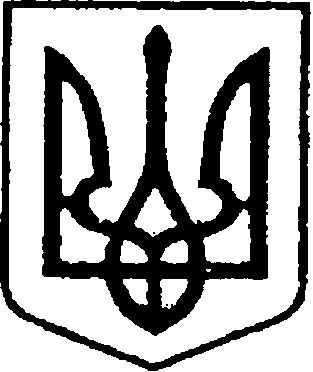 УКРАЇНАЧЕРНІГІВСЬКА ОБЛАСТЬН І Ж И Н С Ь К А    М І С Ь К А    Р А Д АВ И К О Н А В Ч И Й    К О М І Т Е Т 									     Проект	           Р І Ш Е Н Н Явід   		квітня   2019 р.		м. Ніжин		                № ___Про фінансування витрат на утилізацію ртуті	Відповідно до пп.7 п.А ч.1 ст.38, ст.42, 59, 73 Закону України « Про місцеве самоврядування в Україні», пп.8  п.2 ст.19 Кодексу цивільного захисту України, керуючись Регламентом виконавчого комітету Ніжинської міської ради VII скликання, затвердженого рішенням виконавчого комітету міської ради від 11 серпня 2016 року № 220 та з урахуванням Порядку взаємодії суб’єктів реагування у разі виявлення небезпечних матеріалів (речовин) на території м. Ніжина виконавчий комітет Ніжинської міської ради вирішив:	1. Відділу з питань надзвичайних ситуацій та цивільного захисту населення  виконавчого комітету Ніжинської міської ради (Чернишов Г.Г.) замовити утилізацію ртуті, що була виявлена на території  приватного домоволодіння по вул. Овдіївській.		2. Фінансовому управлінню Ніжинської міської ради (Писаренко Л.В.)  перерахувати управлінню житлово – комунального господарства та будівництва  для проведення розрахунків за послуги з утилізації ртуті  6000,0 грн. (КПКВК 1218110, КЕКВ 2240) за рахунок видатків на запобігання та ліквідації надзвичайних ситуацій та наслідків стихійного лиха.	3. Начальнику відділу з питань надзвичайних ситуацій та цивільного захисту населення виконавчого комітету Ніжинської міської ради (Чернишов Г.Г.) забезпечити оприлюднення даного рішення на офіційному сайті міської ради протягом п’яти робочих днів з дня його прийняття.4.  Контроль за виконанням даного рішення покласти на першого заступника міського голови з питань діяльності виконавчих органів ради Олійника Г.М.Міський   голова                                                     А.В. Лінник             П О Я С Н Ю В А Л Ь Н А    З А П И С К Адо проекту рішення «Про фінансування витрат на утилізацію ртуті »1. Обґрунтування необхідності прийняття актаНа виконання пп.8 п.2 ст.19, ст.30 «Кодексу цивільного захисту України», Порядку взаємодії суб’єктів реагування у разі виявлення небезпечних матеріалів (речовин) на території м. Ніжина та з метою утилізації небезпечної хімічної речовини 1 класу небезпеки відділом з питань НС та ЦЗН підготовлений даний проект рішення. 2. Загальна характеристика і основні положення проекту	Проект рішення передбачає замовлення послуг з утилізації 0,9кг ртуті, що була виявлена в приватному домоволодінні по вул.. Овдіївській. Проект рішення складається з 4 пунктів та загальних положень.3. Стан нормативно – правової базиПідпункт 6 п.Б частини 1 ст.33 Закону України «Про місцеве самоврядування в Україні» визначає  повноваження виконавчого комітету  щодо вжиття необхідних заходів для ліквідації наслідків надзвичайних ситуацій відповідно до закону, інформування про них населення. 		4.Фінансово – економічне обґрунтування	Реалізація даного проекту не потребує виділення додаткових коштів. Достатньо направити передбачені в бюджеті видатки по КПКВК 0218110 на проведення розрахунків за надані послуги з транспортування та утилізації небезпечної хімічної речовини 1класу небезпеки.Прогноз соціально – економічних наслідків прийняття проектуПрийняття даного рішення дозволить у безпечний спосіб транспортувати виявлену на території міста ртуть до м. Славутич, де буде здійснено її утилізацію. Начальник відділу з питань НС та ЦЗН                       Г.Г. Чернишов